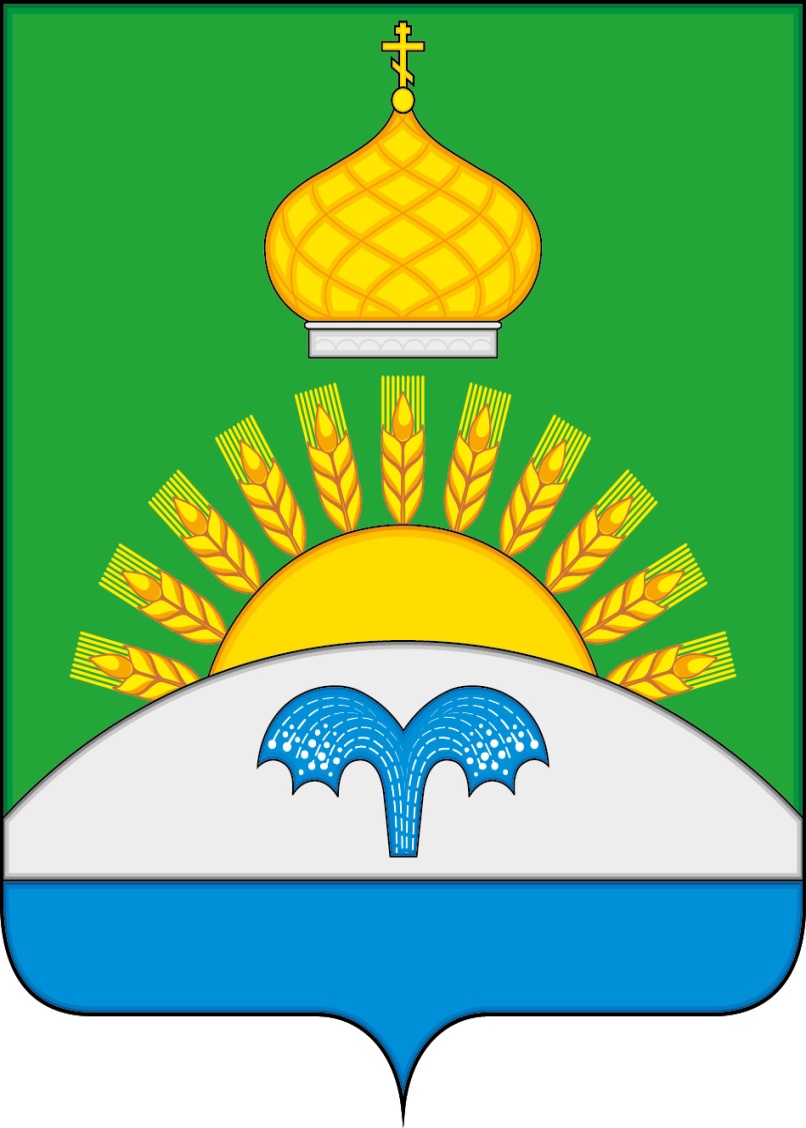 СОВЕТ НАРОДНЫХ ДЕПУТАТОВСУХОДОНЕЦКОГО СЕЛЬСКОГО ПОСЕЛЕНИЯБОГУЧАРСКОГО МУНИЦИПАЛЬНОГО РАЙОНАВОРОНЕЖСКОЙ ОБЛАСТИРЕШЕНИЕот «27» февраля 2020 г. № 327с. Сухой ДонецОб оплате труда служащих, замещающихдолжности, не относящиеся к должностяммуниципальной службы органов местногосамоуправления Суходонецкого сельскогопоселения Богучарского муниципального районаВ соответствие с Федеральным законом от 06.10.2003 № 131 – ФЗ «Об общих принципах организации местного самоуправления в Российской Федерации», Бюджетным кодексом Российской Федерации, Уставом Суходонецкого сельского поселения, в целях приведения нормативных правовых актов органов местного самоуправления в соответствие с действующим законодательством Совет народных депутатов Суходонецкого сельского поселения р е ш и л:1. Утвердить Положение об оплате труда служащих, замещающих должности, не относящиеся к должностям муниципальной службы органов местного самоуправления Суходонецкого сельского поселения Богучарского муниципального района, согласно приложению.2. Признать утратившим силу решения Совета народных депутатов Суходонецкого сельского поселения 04.08.2014 № 204 «Об оплате труда служащих органов местного самоуправления Суходонецкого сельского поселения, замещающих должности не относящиеся к муниципальным должностям».3. Контроль за исполнением настоящего решения возложить на постоянную комиссию Совета народных депутатов Суходонецкого сельского поселения по бюджету, налогам, финансам и предпринимательству.Приложение к решению Совета народных депутатовСуходонецкого сельского поселенияот  27.02.2020 г. № 327Положениеоб оплате труда служащих, замещающих должности, не относящиеся к должностям муниципальной службы, органов местного самоуправления Суходонецкого сельского поселения Богучарского муниципального района1. Общие положенияНастоящее Положение об оплате труда служащих, замещающих должности, не относящиеся к должностям муниципальной службы органов местного самоуправления Суходонецкого сельского поселения, устанавливает порядок оплаты труда и размеры должностных окладов служащих, замещающих должности, не относящиеся к должностям муниципальной службы, и исполняющих обязанности по техническому обеспечению органов местного самоуправления Суходонецкого сельского поселения.2. Оплата трудаОплата труда служащих включает:2.1. Должностной оклад.2.2. Ежемесячные выплаты:- ежемесячная надбавка к должностному окладу за сложность, напряженность и высокие достижения в труде;- ежемесячная надбавка к должностному окладу за стаж работы;- ежемесячная процентная надбавка к должностному окладу служащим, допущенным к государственной тайне на постоянной основе;- ежемесячное денежное поощрение.2.3. Дополнительные выплаты:- единовременная выплата при предоставлении ежегодного оплачиваемого отпуска;- материальная помощь;- премии по результатам работы;- иные выплаты, предусмотренные соответствующими федеральными законами, законами Воронежской области и иными нормативными правовыми актами.3. Должностной оклад3.1. Размеры должностных окладов устанавливаются согласно приложению к настоящему положению3.2. Увеличение (индексация) должностных окладов производится в размерах и сроки, предусмотренные для муниципальных служащих органов местного самоуправления Суходонецкого сельского поселения в соответствии с правовым актом органов местного самоуправления.4. Ежемесячные выплаты4.1. Ежемесячная надбавка к должностному окладу за сложность, напряженность и высокие достижения в труде устанавливается в размере от 50 до 100 процентов должностного оклада.Конкретный размер надбавки устанавливается распоряжением администрации Суходонецкого сельского поселения Богучарского муниципального района Воронежской области индивидуально, им же может изменяться и отменяться.4.2. Ежемесячная надбавка к должностному окладу за стаж работы устанавливается распоряжением администрации Суходонецкого сельского поселения Богучарского муниципального района Воронежской области в зависимости от общего трудового стажа работника в следующих размерах:при общем стаже работы размер надбавки в процентах от должностного оклада: от 3 до 8 лет 10 %;от 8 до 13 лет 15 %;от 13 до 18 лет 20 %;от 18 до 23 лет 25 %;от 23 лет 30 %.Стаж работы, дающий право на получение ежемесячной надбавки за стаж работы, исчисляется по трудовой книжке работника в соответствии с правилами исчисления общего стажа работы.4.3. Ежемесячная процентная надбавка к должностному окладу работникам, допущенным к государственной тайне на постоянной основе, устанавливается правовым актом органа местного самоуправления в размере и порядке в соответствии с действующим законодательством.4.4. Ежемесячное денежное поощрение устанавливается в размере от 1 до 3 должностных окладов.Ежемесячное денежное поощрение выплачивается за фактически отработанное время в расчетном периоде.5. Дополнительные выплаты5.1. Работникам один раз в год при предоставлении ежегодного оплачиваемого отпуска производится единовременная выплата в размере двух должностных окладов.При поступлении работника на работу, переводе, увольнении материальная помощь выплачивается пропорционально отработанному времени в текущем календарном году из расчета 1/12 годового размера материальной помощи за каждый полный месяц работы.5.2. Материальная помощь предоставляется в течение календарного года в размере двух должностных окладов.При поступлении работника на работу, переводе, увольнении материальная помощь выплачивается пропорционально отработанному времени в текущем календарном году из расчета 1/12 годового размера материальной помощи за каждый полный месяц работы.Материальная помощь выплачивается, как правило, к ежегодному отпуску или, по желанию работника в иные сроки текущего года.5.3. В пределах фонда оплаты труда работникам могут выплачиваться премии по результатам работы. Размер премии не ограничивается.Условия и порядок выплаты премии по результатам работы определяется нормативным правовым актом органа местного самоуправления Суходонецкого сельского поселения5.4. За счет средств экономии по фонду оплаты труда работникам может быть оказана дополнительная материальная помощь в связи с юбилейными датами (50, 55, 60, 65- летие), а также при наступлении особых случаев: болезнь, смерть близких родственников (супругов, детей, родителей), несчастных случаев, стихийных бедствий и др. Размер дополнительной материальной помощи не может быть менее 0,5 должностного оклада. 6. Формирование фонда оплаты труда6.1. При формировании фонда оплаты труда работников органов местного самоуправления с Суходонецкого сельского поселения сверх средств, направляемых для выплаты должностных окладов, предусматриваются средства для выплаты (в расчете на год):- ежемесячной надбавки к должностному окладу за сложность, напряженность и высокие достижения в труде и ежемесячной процентной надбавки к должностному окладу работникам, допущенным к государственной тайне на постоянной основе, - в размере десяти должностных окладов;- ежемесячной надбавки к должностному окладу за выслугу лет - в размере двух должностных окладов;- ежемесячного денежного поощрения - в размере двенадцати должностных окладов;- премий по результатам работы - в размере трех должностных окладов;- единовременной выплаты при предоставлении ежегодного оплачиваемого отпуска - в размере двух должностных окладов;- материальной помощи - в размере двух должностных окладов.6.2. Руководитель органа местного самоуправления Суходонецкого сельского поселения вправе перераспределять средства фонда оплаты труда работников между выплатами, предусмотренными пунктом 6.1 Положения.Приложение к положению об оплате труда работников, замещающих должности, не являющиеся должностями муниципальной службыПереченьдолжностей и размеры должностных окладов служащих,замещающих должности, не относящиеся к должностяммуниципальной службы органов местного самоуправления Суходонецкого сельского поселения Богучарского муниципального районаГлава Суходонецкого сельского поселенияН.Д. ГридневаНаименование должностейРазмер должностного оклада (рублей)Старший инспектор 4927Инспектор  4379Водитель 4927 Уборщик служебных помещений 4122